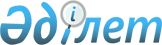 О переименовании территориальных подразделений Агентства таможенного 
контроля Республики Казахстан по вопросам таможенного дела по областям, 
городам Астане и АлматыПостановление Правительства Республики Казахстан от 15 сентября 2003 года N 938      Правительство Республики Казахстан постановляет: 

      1. Переименовать территориальные подразделения Агентства таможенного контроля Республики Казахстан по вопросам таможенного дела по областям, городам Астане и Алматы согласно приложению. 

      2. Агентству таможенного контроля Республики Казахстан в установленном порядке принять необходимые меры по реализации настоящего постановления. 

      3. Настоящее постановление вступает в силу со дня подписания.       Премьер-Министр 

      Республики Казахстан Приложение                 

к постановлению Правительства        

Республики Казахстан            

от 15 сентября 2003 года N 938        

Перечень 

переименовываемых территориальных подразделений 

Агентства таможенного контроля Республики Казахстан 

по вопросам таможенного дела по областям, 

городам Астане и Алматы       Государственное учреждение "Таможенное управление по городу Астане Агентства таможенного контроля Республики Казахстан" - в государственное учреждение "Департамент таможенного контроля по городу Астане Агентства таможенного контроля Республики Казахстан"; 

      Государственное учреждение "Таможенное управление по городу Алматы Агентства таможенного контроля Республики Казахстан" - в государственное учреждение "Департамент таможенного контроля по городу Алматы Агентства таможенного контроля Республики Казахстан"; 

      Государственное учреждение "Таможенное управление по Акмолинской области Агентства таможенного контроля Республики Казахстан" - в государственное учреждение "Департамент таможенного контроля по Акмолинской области Агентства таможенного контроля Республики Казахстан"; 

      Государственное учреждение "Таможенное управление по Алматинской области Агентства таможенного контроля Республики Казахстан" - в государственное учреждение "Департамент таможенного контроля по Алматинской области Агентства таможенного контроля Республики Казахстан"; 

      Государственное учреждение "Таможенное управление по Актюбинской области Агентства таможенного контроля Республики Казахстан" - в государственное учреждение "Департамент таможенного контроля по Актюбинской области Агентства таможенного контроля Республики Казахстан"; 

      Государственное учреждение "Таможенное управление по Атырауской области Агентства таможенного контроля Республики Казахстан" - в государственное учреждение "Департамент таможенного контроля по Атырауской области Агентства таможенного контроля Республики Казахстан"; 

      Государственное учреждение "Таможенное управление по Восточно-Казахстанской области Агентства таможенного контроля Республики Казахстан" - в государственное учреждение "Департамент таможенного контроля по Восточно-Казахстанской области Агентства таможенного контроля Республики Казахстан"; 

      Государственное учреждение "Таможенное управление по Жамбылской области Агентства таможенного контроля Республики Казахстан" - в государственное учреждение "Департамент таможенного контроля по Жамбылской области Агентства таможенного контроля Республики Казахстан"; 

      Государственное учреждение "Таможенное управление по Западно-Казахстанской области Агентства таможенного контроля Республики Казахстан" - в государственное учреждение "Департамент таможенного контроля по Западно-Казахстанской области Агентства таможенного контроля Республики Казахстан"; 

      Государственное учреждение "Таможенное управление по Карагандинской области Агентства таможенного контроля Республики Казахстан" - в государственное учреждение "Департамент таможенного контроля по Карагандинской области Агентства таможенного контроля Республики Казахстан"; 

      Государственное учреждение "Таможенное управление по Кустанайской области Агентства таможенного контроля Республики Казахстан" - в государственное учреждение "Департамент таможенного контроля по Кустанайской области Агентства таможенного контроля Республики Казахстан"; 

      Государственное учреждение "Таможенное управление по Кызылординской области Агентства таможенного контроля Республики Казахстан" - в государственное учреждение "Департамент таможенного контроля по Кызылординской области Агентства таможенного контроля Республики Казахстан"; 

      Государственное учреждение "Таможенное управление по Мангистауской области Агентства таможенного контроля Республики Казахстан" - в государственное учреждение "Департамент таможенного контроля по Мангистауской области Агентства таможенного контроля Республики Казахстан"; 

      Государственное учреждение "Таможенное управление по Павлодарской области Агентства таможенного контроля Республики Казахстан" - в государственное учреждение "Департамент таможенного контроля по Павлодарской области Агентства таможенного контроля Республики Казахстан"; 

      Государственное учреждение "Таможенное управление по Северо-Казахстанской области Агентства таможенного контроля Республики Казахстан" - в государственное учреждение "Департамент таможенного контроля по Северо-Казахстанской области Агентства таможенного контроля Республики Казахстан"; 

      Государственное учреждение "Таможенное управление по Южно-Казахстанской области Агентства таможенного контроля Республики Казахстан" - в государственное учреждение "Департамент таможенного контроля по Южно-Казахстанской области Агентства таможенного контроля Республики Казахстан". 
					© 2012. РГП на ПХВ «Институт законодательства и правовой информации Республики Казахстан» Министерства юстиции Республики Казахстан
				